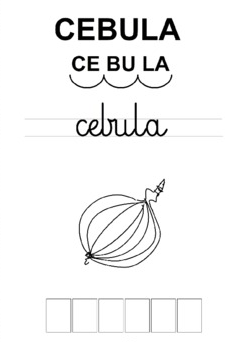 1. Podziel na sylaby wyraz cebula2.  Podziel na głoski wyraz cebula3. Wyodrębnij głoskę c4. Pokoloruj kratki w miejscu samogłosek na czerwono , a w miejscu spółgłosek na niebiesko